Annexure -1'Love Jihad' Pamphlets in Vadodara Warn Girls Against Becoming 'Prostitutes'All India | Written by Rohit Bhan | Updated: September 10, 2014 14:44 IST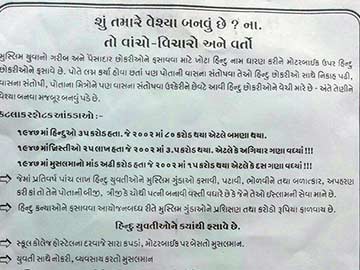 A "Love Jihad" pamphlet circulated in VadodaraVadodara:  Pamphlets on "Love Jihad" being discreetly circulated in parts of Vadodara in Gujarat are being investigated by the police.

The pamphlets, written in Gujarati, name the Vishwa Hindu Parishad (VHP) as the source and have apparently been printed at a press in Rajkot.

They begin by asking - "Do you want to Become a Prostitute? No? Then Read, Think and Behave" - and go on to list statistics that claim an increasing number of Hindu women are being lured by Muslim men into marriage, and are living as "second, third or fourth wives."

Hindi films are blamed for facilitating "Love Jihad", the term used by pro-Hindu groups for what they call an Islamist strategy to seduce and convert Hindu women.

"For the last 10 years, dons like Dawood Ibrahim, Haji Mastan have spent crores in Hindi films and serials. Hindu priests and saints are shown in a bad light in these films and serials whereas Muslim clerics are shown in a good light. Hindu girls are shown romancing Muslims heroes in films, Muslims boys get influenced by this and as part of an international conspiracy they dress up well and roam around in motorbikes to trap our Hindu daughters and sisters," the pamphlets say. 

The VHP, which is affiliated to the ruling BJP's ideological mentor Rashtriya Swayamsevak Sangh, has refused to talk about the pamphlets but some insiders say the organization does release "awareness campaign" material "from time to time." 

The Vadodara police say they are investigating the leaflets.

Vadodara will hold by-polls this Saturday after Prime Minister Narendra Modi vacated the seat and chose to retain his other constituency, Varanasi in Uttar Pradesh.

The BJP last month avoided the term "love jihad" when it adopted forced conversions as a campaign issue for the by-polls in key states including Gujarat and Uttar Pradesh. But some of its members have been less circumspect. Among them is BJP MP Yogi Adityanath, who has been accused of making inflammatory statements in Uttar Pradesh, where polls will be held in 11 assembly seats and one Lok Sabha seat on Saturday.Annexure-2http://m.newshunt.com/india/gujarati-newspapers/newsofgujarat/gujarat-now/lav-jehad-mamale-vadodarama-pharati-patrikani-tapas-polise-sharu-kari_31978076/c-in-l-gujarati-n-newsgujarat-ncat-GujaratNowલવ જેહાદ મામલે વડોદરામાં ફરતી પત્રિકાની તપાસ પોલીસે શરૂ કરીBy newsofgujarat, 10 Sep 2014 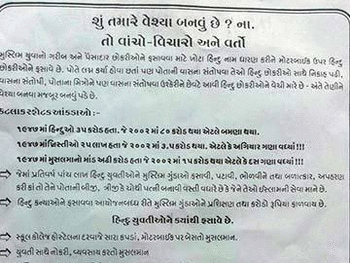 10 Sep) ગુજરાતમાં લખાયેલી પત્રિકા રાજકોટની પ્રેસમાં છપાઈ હોવાની શક્યતા વડોદરા ગુજરાતમાં ફરતી થયેલી પત્રિકા બાબતે વડોદરા પોલીસે તપાસ આદરી છે. 13મી સપ્ટેમ્બરે વડોદરા લોકસભા બેઠક સહિત 9 વિધાનસભાની પેટાચૂંટણી યોજાઈ છે. તે પહેલા ફરતી થયેલી આ પત્રિકાએ રાજકીય ગરમાવો લાવી દીધો છે. એક તરફ વીએચપી આ બાબતે કઈ પણ કહેવા તૈયાર નથી. તો બીજી તરફ આ પત્રિકા પાછળ વીએચપીનો હાથ હોવાનું વીએચપી સુત્રો જ જણાવી રહ્યાં છે. જોકે પત્રિકા રાજકોટમાં છપાઈ હોવાનું મનાઈ રહ્યું છે. જે દિશામાં વડોદરા પોલીસે તપાસ આદરી છે. આ છપાયેલી પત્રિકામાં મુસ્લિમ યુવકો દ્રારા હિંદુ છોકરીઓને કેવી રીતે ભોળવીને ભગાડી લઇ જવામાં આવે છે તે સંદર્ભે લખાણ લખવામાં આવ્યું છે. પત્રિકાનું લખાણ ભડકાઉ છે. આ પત્રિકા બાદ ચર્ચાઈ રહ્યું છે કે ગુજરાતમાં વિશ્વ હિન્દૂ પરિષદ ફરીથી એક્ટીવ મોડમાં આવી ગયું છે. ગુજરાતની કમાન જ્યારે નરેન્દ્ર મોદીના હાથમાં હતી ત્યારે મોટાભાગે વીએચપી શાંત જ રહ્યું હતું. પરંતુ હવે લવ જેહાદ મુદ્દે ગુજરાતમાં વિશ્વ હિન્દૂ પરિષદે પોતાની હાજરી નોંધાવી છે. ગુજરાતમાં વહેંચાય રહેલ આ પત્રિકામાં એવો પણ આરોપ લગાવવામાંઆવ્યો છે કે મુસ્લીમ યુવકો હિંદુ છોકરીઓને બાઇક બતાવી લલચાવે છે અને પછી તેમને બીજી-ત્રીજી પત્નિ બનાવી વેશ્યાવૃતિમાં ધકેલે છે. વર્તમાન સમયે વિશ્વ હિન્દૂ પરિષદે અમુક પત્રિકા વહેતી કરી છે. આ પત્રિકામાં લખાયું છે કે હિન્દુ યુવતીઓને લલચાવા માટે મુસ્લિમ ગુંડાઓને કરોડા રૂપિયા ઉપલબ્ધ કરાઈ રહ્યાં છે. મુસ્લિમોની ધાર્મિક સંસ્થા જમાત-એ-ઈસ્લામી હિંદનું કહેવું છે કે આ પ્રકારે નફરત ફેલાવનારા અભિયાન સામે સત્તાધારી પક્ષ ચુપ છે તે ચિંતાજનક છે. ગુજરાતનાં જમાત-એ-ઈસ્લામના પ્રેસિડેન્ટ શકીલ અહેમદનાં અનુસાર, વિચિત્ર વાત છેકે આ પ્રકારની પત્રિકા મીડીયાના હાથે લાગી જાય છે પરંતુ પોલીસના હાથે લાગતી નથી. જોકે મુદ્દો ગરમાયા બાદ હવે વડોદરા પોલીસે તપાસ આદરી છે. ગુજરાતના નાણા મંત્રી અને રાજ્ય સરકારના પ્રવક્તા નીતિન પટેલ અને ભાજપના મહાસચિવ વિજય રૂપાણીએ કહ્યું કે વીએચપીને આ પત્ર બાબતે કોઈ જાણકારી નથી. પટેલ જણાવ્યું કે મેં આમ સાંભળ્યું નથી કે જોયું પણ નથી. ગુજરાત ભાજપના અધ્યક્ષ આર.સી.ફળદૂએ આ મામલે કઈ પણ કહેવાનો ઈન્કાર કરી દીધો. તેમનું કહેવું છેકે વીએચપીએ આ પત્ર છપાવ્યાં છે. એટલે તે જ તેના પર ટિપ્પણી કરશે. ગુજરાત વીએચપીનાં પ્રેસિડેન્ટ દિલીપ ત્રિવેદીએ જણાવ્યું કે સંસ્થા આ મામલે લોકોમાં જાગૃત કરી રહ્યો છે. કારણ કે આ પ્રકારના મામલા સંગઠિત રીતે આગળ વધી રહ્યાં છે. તેમણે એક અંગ્રેજી સમાચારપત્રને જણાવ્યું કે પત્ર ઉપરાંત અમે બેઠક કરીને લોકોને આ બાબતે જણાવી રહ્યાં છીએ. વીએચપીની પત્રિકામાં આરોપ લગાવામાં આવ્યો છેકે મુસ્લિમ યુવાનો હિન્દૂ યુવતીઓને લલચાવાની કે પછી બળાત્કાર કરવો તેમજ તેમની બીજી,ત્રીજી કે ચોથી પત્ની બનાવવી તે પોતાની ધાર્મિક જવાબદારી સમજે છે. જોકે વીએચપીના સીનિયર પ્રતિનિધિએ કબૂલ કર્યું કે પત્રિકામાં લખાયેલ ભાષા જરૂરિયાતથી વધારે આક્રામક છે. તેમણે નામ જાહેર ન કરવાની શરતે જણાવ્યું કે આમ થવું જોઈતું ન હતું. આ વાત ઓછા આક્રમક વલણ સાથે પણ કહી શકાય તેમ હતી. આ પત્રમાં આ પ્રકારની યુવતીઓનાં મા-બાપને મદદની વાત પણ કરાઈ છે. પત્રિકા અનુસાર, પોતાની બેટીઓને ભલે બ્યુટી પ્રતિયોગિતાથી દૂર રાખો, પરંતુ તેને પોતાના ઘરે ઈજજ્ત સાથે ઘરે પરત લાવો. આ પ્રકારની મુશ્કેલી આવે ત્યારે વીએચપી, દુર્ગા વાહિની અને બજરંગ દળનો સંપર્ક કરો. આ પ્રકારના કોઈ નવા કે જૂના મામલાની જાણકારી વીએચપી ઓફિસને આપો અને અમારા ઈરાદાને પૂર્ણ કરવામાં મદદ કરો. Annexure-3http://navgujaratsamay.indiatimes.com/gujarat/central-gujarat/-/articleshow/42832448.cmsમુસલમાન યુવાનોને ગરબા ગ્રાઉન્ડમાં પ્રવેશ નહીં આપવાની વડોદરામાં માગSep 18, 2014, 11.00PM IST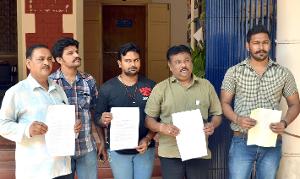 મુસલમાન યુવાનોને ગરબા ગ્રાઉન્ડમાં પ્રવેશ નહીં આપવાની વડોદરામાં માગ
આખા દેશમાં 'લવ જેહાદ'નો મામલે ઊભો થયો છે ત્યારે ગોધરામાં હિન્દુ અસ્મિતા હિત રક્ષક સિમિત તરફથી ગરબામાં મુસલમાન યુવાનોને પ્રવેશ નહીં આપવાની અપીલના મામલે વિવાદ શરૂ થયો છે. ત્યારે વડોદરામાં પણ મુસલમાનોને ગરબા ગ્રાઉન્ડમાં પ્રવેશ નહીં આપવાની માગ ઊઠી છે.
વડોદરા શહેરના યુવાનોના એક જૂથનું નૈતૃત્વ કરી રહેલા જયરાજસિંહ વાધેલાએ આજે પોલીસ કમિશનર તથા કલેકટરને રજૂઆત કરીને શહેરના ગરબા આયોજકોને મુસલમાન યુવાનોને પ્રવેશ પર પાબંધી ફરમાવવા માટે અપીલ કરી હતી.Annexure-4http://indianexpress.com/article/cities/ahmedabad/amid-talks-of-love-jihad-vadodara-garba-organisers-tread-cautiously/99/Amid talks of love jihad, Vadodara garba organisers tread cautiouslyOrganisers decorate a garba venue to celebrate the nine-day festival from September 25. (Source: Express photo by Bhupendra Rana) 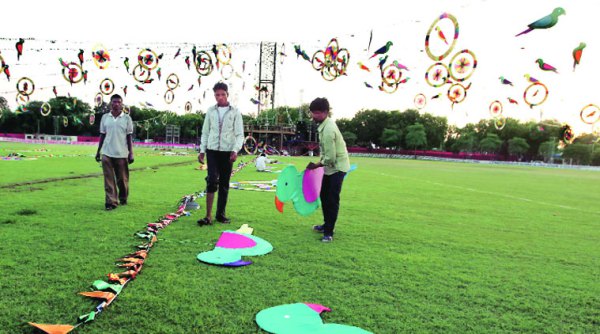 Written by Aditi Raja | Ahmedabad | Posted: September 24, 2014 4:49 amFielding questions from reporters about their stand on right-wing outfits’ campaign against love jihad, Minesh Patel, in-charge of the event at the city’s most popular garba venue, the United Way of Baroda (UWB), said, “We will follow the guidelines laid down by Anandiben Patel here in Gujarat or Modiji in Delhi. We have been closely associated with Modiji and so we will adhere to any orders issued in this regard. So far, we have not received any such guidelines.” The organizers, however, said they were not denying passes to applicants providing valid I-D proof.Although UWB has made it mandatory for participants to register online after submitting a valid photo identity proof for the last couple of years, this year there has been stress on providing photo I-D proofs for male participants across garba venues. Patel said the I-D proof gathered by UWB was for their record. “We have a system where we know the exact details of the players who are registering with us.
The price for a male entry is Rs 2500 and for females it is a refundable Rs 200. I am not sure if we have received any entries from people from other communities as we have not yet gone through the list, but one thing is sure that no one can get passes without providing a valid identity proof,” Patel says. The UWB has already seen a registration of 18,000 females and 7,000 male participants so far. The Karelibaug Samuh Garba Mahotsav, organised at the Karelibaug Sports and Cultural Association (KSCA) ground, has sought police help to deal with “romeos from the minority community”. The association has taken to online registration of male participants this year, with a submission of a valid photo I-D in order to be able to collect forms. Girls get in free. The organisers, however, say that they have retained the discretion to give out forms to desiring participants only if they are satisfied with the I-D proofs. “So far, we haven’t given out forms to Muslim participants,” an organiser says. The organisers here have also installed additional CCTV cameras to spot suspected “romeo” male participants. Manoj Patel, a Municipal Corporator and a member of the association, says, When everyone comes in  traditional clothes, we cannot identify them by religion.Many Muslims come with their sisters, who wish to play garbas, and are dressed traditionally. But with the I-D proofs in place, they will not be able to register in fake names. We have decided to issue smart cards for players that will help them through the nine days. We have asked for police security. If we find any boy from the minority community lurking around in the crowds, we will first request him to leave and then hand him over to the police.”Organisers feel that daily passes that do not require registration by I-D proof will be a “loophole” that will need to be “covered”. Patel says, “We keep about 500 passes for daily players who do not want to register for all nine days. At the venue, we have installed CCTVs at the pass counter, which will help us keep a check on suspicious people.”Another organizer, Maa Shakti Garba, is also maintaining caution while handing out passes to male participants. “We have not yet received any request from Muslims to give them passes, but if we do, we will consult our higher members and decide,” says Bhavesh, who is looking after the distribution of passes through associated outlets in the city where male participants must submit I-D proofs.City police has upped its ante on patrol around garba venues. Active anti-romeo squads and anti-rioting squads, along with the SRPF and RAF, will be on standby. Commissioner of Police E Radhakrishana said, “The garba ground is a private event and we have given the organisers licences on the condition that they will provide security, frisking of luggage and people, CCTV cameras, alternative power supply, fire accident requirements. We will have our squads in place for vehicle checking, riot prevention and any untoward incidents. We have no role to play in the allotment of passes. We understand that as per law entry to a garba event can be by pass or ticket and not on the basis of religion. That would be illegal and we have to maintain harmony.”- See more at: http://indianexpress.com/article/cities/ahmedabad/amid-talks-of-love-jihad-vadodara-garba-organisers-tread-cautiously/99/#sthash.QmO9RusW.dpufAnnexure-5(Letter written by 11 organisations of Gujarat to prevent hate campaign in the name of “Love Jehad” on 24-9-2014)ગુજરાતનાં સ્ત્રી સંગઠનો અને જનસંગઠનોનો મુખ્યમંત્રીને ખુલ્લો પત્રBy Faxતા. ૨૪-૯-૨૦૧૪ પ્રતિ,સુશ્રી આનંદીબહેન પટેલ,મુખ્ય મંત્રી, ગુજરાત રાજ્ય શ્રી એસ. કે. નંદા,અધિક મુખ્ય સચિવ,ગૃહ વિભાગ, ગુજરાત રાજ્ય વિષય : કોમવાદી અને સ્ત્રી વિરોધી દુષ્પ્રચાર કરનારાઓ સામે તાત્કાલીક નક્કર પગલાં ભરવા બાબત. મહોદયા/મહોદય,છેલ્લા કેટલાક સમયથી કેટલાક જૂથો દ્વારા અલગ અલગ રીતે કોમી તંગદિલી અને કોમવાદી ઝેર ફેલાવવાના પ્રયત્નો થઈ રહ્યા છે. નવરાત્રીમાં હિન્દુ સિવાયના યુવકોને પ્રવેશ ન આપવાના ફતવાઓ ઉપરાંત “લવ જેહાદ”ના નામે કરવામાં આવતો દુષ્પ્રચાર તેમની એક રીત છે. સ્ત્રીઓને જે તે સમુદાયની મિલકત માની તેમના પર અંકુશ સ્થાપિત કરવાના આ પ્રચારને તાત્કાલિક રોકવા માટેના નક્કર પગલાં ભરવા અમે આપને આ પત્ર લખી રહ્યા છીએ. નવરાત્રી માત્ર ધાર્મિક તહેવાર નથી પરંતુ ગુજરાતની આગવી સંસ્કૃતિનો ભાગ છે. ગુજરાતની અનેક સામાજિક ચળવળો જેમ કે, આઝાદીની લડત, મહા ગુજરાત, મોંઘવારી વિરોધી લડત, નારીવાદી ચળવળોમાં બિનસાંપ્રદાયિક ગરબાઓ બનાવ્યા છે અને તેનો ઉપયોગ તમામ ધર્મના તથા કોઈ પણ ધર્મમાં ન માનતા માનવતાવાદી લોકોએ કર્યો છે. આપણે ગરબાને હિંદુત્વવાદી તત્વોને હવાલે થવા દઈ શકીએ નહીં. જો કે આજે તો ખરેખર નવરાત્રિ મોટે ભાગે વ્યાપાર, નફો અને ટુરિઝમ માટેનું સાધન બની ગઈ છે તે ચિંતાનો વિષય છે. આજના, તા.૨૪-૯-૨૦૧૪ના વર્તમાનપત્ર દ્વારા જાણવા મળ્યું છે કે ગૃહ વિભાગે આદેશ આપ્યો છે કે જો કોઈ આયોજકો ધર્મના નામે કોઈને પ્રવેશ આપવાનો ઇન્કાર કરશે તો સરકાર તેની સામે સખ્ત પગલાં ભરશે. આ જાહેરાત આવકાર્ય છે પરંતુ પૂરતી નથી. કારણકે ધર્મના આધારે પ્રવેશ ન આપવો તેવી વાતો સાથે કોમી વૈમનષ્ય વધે તેવા સંદેશાઓ, પત્રિકાઓ, એસ.એમ.એસ. તેમજ સોસ્યલ મીડિયા દ્વારા બહોળા પ્રમાણમા ફરી રહ્યા છે. ઉપરાંત આ સંસ્થાના કાર્યકરો પોતે બીજા ધર્મના લોકોની તપાસ કરી, તેમને રોકશે તેવી જાહેરાત પણ તેમણે કરેલ છે. નવરાત્રીમાં છોકરીઓ સ્ત્રીઓની સલામતી જાળવવાની જવાબદારી પોલીસતંત્ર અને સરકારની છે. ‘હિંદુત્વવાદી’ જૂથોના કાર્યકારોને જો આમ કરવા દેવાશે તો તે ગેરકાયદેસર હશે, કોમી તંગદિલી વધારતું અને છોકરીઓની સલામતી નહીં પરંતુ તેમની પર અંકુશ વધારનારું જ હશે. છોકરીઓની સલામતીના પ્રશ્નોને કોઈ પણ યુવકના ધર્મને કારણે નહિ પરંતુ છોકરીઓને ઉપભોગનું સાધન તરીકે જોવાની યુવકો/પુરુષોની દ્રષ્ટિને કારણે ઊભા થાય છે. આવા તત્વોનો મુખ્ય ઇરાદો આ દ્વારા કોઈ ખાસ ધર્મના લોકોને નવરાત્રીમાં ભાગ લેતા રોકવાનો ઉપરાંત છોકરીઓમાં ભય ઊભો કરવાનો છે. અને તેથી જ આ તત્વો સામે સરકારે કડક ઉદાહરણ રૂપ પગલાં ભરી આ તત્વોએ ઊભા કરેલા ભયના વાતાવરણમાથી બહાર નીકળી લોકો ભાગ લઈ શકે તેવા વાતાવરણનું નિર્માણ કરવું જોઈએ.અમે માનીએ છીએ કે કોઈ પણ છોકરી કે સ્ત્રીને છેતરનાર, તેનું શોષણ કરનાર કે તેની પર હિંસા કરનાર વ્યક્તિ ગુનેગાર છે અને તેની પર કાયદેસરના પગલાં લેવાની સરકારની ફરજ છે. ગુનેગાર કોઈ પણ ધર્મનો હોય તે મહત્વનુ નથી. મહત્વનુ એ છે કે તેણે એક સ્ત્રી કે છોકરી પર હિંસા કરી છે.કેટલાક તત્વો “લવ જેહાદ” જેવા શબ્દોનો ઉપયોગ કરી તેનો દુષ્પ્રચાર કરી છોકરીઓને અને તેમના માતા-પિતાને ડરાવીને, ગેરમાર્ગે દોરીને પોતાના ધર્મ કે સમુદાયની છોકરીઓ પર અંકુશ વધારવાની પ્રવૃત્તિ કરી રહ્યા છે. આની પાછળ રૂઢિવાદી અને પિતૃસત્તાક માનસિકતા છતી થાય છે. આ લોકો  પ્રગતિશીલ બની રહેલો આપણો દેશ અને પેઢી આપણાં ભારત દેશના બંધારણે આપેલા અધિકાર મુજબ પોતાની પસંદગીથી લગ્ન કરી રહી છે ત્યાં તમામ ધર્મો અને તેના વાડાઓમાં ફરી એના એજ  ખપ્પરમાં આજની પેઢીને હોમી દેવા માંગે છે અને તેનો ફાયદો કેટલાક રાજકારણીઓ મેળવી રહ્યા છે. ભારતના બંધારણની કલમ ૨૧દ્વારા મળેલ મૂળભૂત અધિકાર અને વિશેષ વિવાહ અધિનિયમ અંતર જ્ઞાતિ અને ધર્મી લગ્ન કરવાને કાનૂની ગણે છે. ઉપરાંત આ દેશમાં આંતર જ્ઞાતિ અને ધર્મ સંબંધોનો લાંબો ઈતિહાસ રહ્યો છે તેને નકારીને દેશના બંધારણ મુજબ, ‘તમામને પસંદગીથી પ્રેમ કરવાનો, લગ્ન કરવાનો, ગમે તે વ્યવસાય કરવાનો, હરવા ફરવાનો, પોતાની અભિવ્યક્તિ રજૂ કરવાનો કે ધર્મ પસંદ કરવાના  અધિકારનો તિરસ્કાર કરી “લવ જેહાદ”ના નામે ફેલાવતા સ્ત્રી વિરોધી વાતાવરણ અને કોમી ઝેરનો અમે વિરોધ કરીએ છીએ.  એક બાજુ લાલ કિલ્લા પરથી ભારતના વડાપ્રધાન તરીકે નરેન્દ્ર  મોદીએ કહેછે કે  ..."मैं देश के उन लोगों का आह्वान करता हूं कि जातिवाद का ज़हर हो, सम्प्रदायवाद का ज़हर हो, आतंकवाद का ज़हर हो, ऊंच-नीच का भाव हो, यह देश को आगे बढ़ाने में रुकावट है।  एक बार मन में तय करो, दस साल के लिए मोरेटोरियम तय करो.....” અને બીજી બાજુ યોગી આદિત્યનાથ જેવા બી.જે.પી.ના નેતાઓ, સાંસદો સ્ત્રીઓ જાણે પોતપોતાના સમુદાયની મિલકત હોય તેમ જોધાબાઇને સિકંદરની દીકરીના રાજકીય સોદાની વાતો કરી રહયા છે. પોતાની મિલકત તિજોરીમાં પૂરી રાખવી અને બીજાની મિલકત લૂંટવાની માનસિકતા તેમના નિવેદનમાંથી છતી થાય છે ત્યારે સરકાર ચૂપ કેમ છે ?પ્રેમ એટલે અંતરની લાગણી મનુષ્યએ એક એવું પ્રાણી છે જે પ્રેમ વગર જીવી શકતા નથી. એક માનવી બીજા માનવીને પ્રેમ કરે તે ખોટું નથી, એ કુદરતી છે. પ્રેમ એ નાત, જાત, ધર્મ, પૈસો, અમીર, ગરીબ જોતો નથી બસ તેઓ એટલુ જ જાણતા હોય છે કે અમે એક બીજાને પ્રેમ કરીએ છે. પ્રેમ એ  પ્રેમ કરનાર જ  સમજી શકે  આનો તર્ક શોધવો શકય નથી.પ્રેમ/લવના નામે કોઈ પણ કોમ કે ધર્મની છોકરી કે સ્ત્રીને છેતરીને તેનું શોષણ કરે તે વ્યક્તિ ગુનેગાર છે અને તેને સજા થવી જોઈએ. જ્યાં પ્રેમ હોય ત્યાં ધર્મ પરીવર્તન જરૂરી નથી તેવું અમે સ્પષ્ટ પણે માનીએ છીએ અને સાથે સાથે લગ્ન થતાં જ છોકરીની ઓળખ ઘર, નામ, અટક, જ્ઞાતિ, રહન સહન, મિત્રો, અને આખું જીવન જ બદલાઈ જાય તેવી પિતૃસત્તાક પરંપરાનો પણ વિરોધ કરીએ છીએ. લગ્નના બજારમાં પોતાની જ જ્ઞાતિ કે ધર્મની છોકરીને ખોટી ઉમ્મર, આવક, વ્યવસાય, ઘર, સંપત્તિ બતાવીને કે રોગ, અશક્તિ છુપાવીને છેતરનાર કે શોષણ કરનાર લોકોની સંખ્યા અનેક ઘણી વધારે છે અને તેઓ પણ એટલા જ ગુનેગાર છે પરંતુ “લવ જેહાદ”ની બૂમો પાડનારાઓ તેના વિષે એક શબ્દ પણ બોલવા તૈયાર નથી. કારણકે તેઓ પોતાના સમુદાયની છોકરીઓ-સ્ત્રીઓને જીવંત વ્યક્તિ નહીં પણ પોતાની મિલકત માને છે અને તેમની સાથે પોતાના જ ધર્મ કે જ્ઞાતિના પુરુષો દ્વારા થતો દૂરવ્યવહાર કે શોષણની તેમને ચિંતા નથી. ભારતની સંસદે ઘરેલુ હિંસાથી સ્ત્રીઓનું રક્ષણ કરવા બનાવેલ કાયદા હેઠળ ફરિયાદ નોંધાવવા માટે પણ સ્ત્રીઓને ૧-૩ મહિના સુધી રાહ જોવી પડે છે. જેઓ “લવ જેહાદ”ના નામે હિન્દુ છોકરીઓના રક્ષણની વાત કરે છે તેઓ ‘ઘરેલુ હિંસા અધિનિયમ ૨૦૦૫’નો અસરકારક અમલ કરવા અંગે ક્યારેય બોલતા નથી કારણ કે પોતાના સમુદાયની છોકરી કે સ્ત્રીને મારવી કે જાનથી મારી નાખવાની “પરંપરા” તેઓ મનુસ્મૃતિના જમાનાથી  અનુસરતા આવ્યા છે અને હજુ પણ અનુસરે છે.“લવ જેહાદ”ને હિન્દુ અને મુસ્લિમના કોમી વાડામાંથી બહાર આવીને જોઈએ તો બેઉ પક્ષે સ્ત્રી જ દાવ પર લાગેલી હોય છે. સ્ત્રીની મરજી જાણ્યા વગર ધાક ધમકીથી તેના પર પોતાનો નિર્ણય થોપી દેવામાં આવે છે. તેનાથી સ્ત્રીની વ્યક્તિગત ઓળખ ભૂંસાઈ જાય છે અને તે પોતાના જ ઘરની, કોમની અને ધર્મની “ઇજ્જત” બનીને રહી જાય છે.આ કોઈ નવી વાત નથી. ગુજરાતમાં ૧૯૯૦ના દાયકાથી બજરંગ દળ, વિશ્વ હિન્દુ પરિષદ, ભાજપ, દુર્ગા વાહિની જેવા જૂથો જ્યારે પણ તેમને કોમવાદી વાતાવરણ ફેલાવવાની જરૂર લાગે ત્યારે થોડા થોડા સમયે “મુસલમાનો હિન્દુ છોકરીઓને ફસાવવાનું ષડયંત્ર કરી રહ્યા છે...આ હિન્દુ છોકરીઓને વટલાવવાનું એક આયોજનબધ્ધ કાવતરું છે... તેમણે આરબ દેશોમાંથી તે માટે પૈસા મળે છે... વગેરે“ પ્રચાર કરી રહ્યા છે. ગુજરાતમાં છેલ્લા 20 વર્ષોથી ભાજપનું સાશન છે તો ગુજરાત પોલીસ અને સરકારે આ ૨૦ વર્ષમાં કેટલા કાવતરા અને કેટલા ષડયંત્રો ખુલ્લા પાડ્યા અને જો ન પડ્યા હોય તો સરકાર તેમ કરવામાં કેમ નિષ્ફળ રહી?જો આજે પણ ભારતના કોઈ પણ ભાગમાં આવું કોઈ ષડયંત્ર ચાલતું હોય તો ભારત સરકારે પોલીસ, સી.બી.આઇ. અને તમામ તંત્રોનો ઉપયોગ કરી તાત્કાલિક તેને ખુલ્લુ પાડી અને ગુનેગારોને સજા કરવાની ઝડપી કાર્યવાહી કરવી જોઈએ પરંતુ તેમ કરવાને બદલે તેઓ જો કેટલાક તત્વોને “લવ જેહાદ” જેવી પાયા વગરની વાતોનો પ્રચાર કરવા દે તો સરકાર પોતે જ છોકરીઓના તેમજ તેમના માં-બાપના મનની અસલામતી વધારી તેમના વિકાસને રૂંધવાની કોશિશ કરે છે. અમે નીચે સહી કરનાર સંગઠનો માંગણી કરીએ છીએ કે, ગુજરાત અને ભારત સરકાર છોકરીઓના હિતના રક્ષણ માટે તથા સમાજમાં સંવાદિતા જળવાય તે માટે યોગી આદિત્યનાથ, પ્રવીણ તોગડિયા અને તેમના જેવો પ્રચાર કરનાર તમામ સ્થાનિક તત્વોને પત્રિકાઓ, સભાઓ, ફેસ બુક, વોટ્સ એપ અને તમામ પ્રકારના સંચાર માધ્યમોનો ઉપયોગ કરી દુષ્પ્રચાર કરતા રોકવા નક્કર પગલાં ભરે અને તેમની પર સ્ત્રી વિરોધી વાતાવરણ ઊભું કરવા બદલ તથા સમુદાયો વચ્ચે કોમી તણાવ અને વૈમનશ્ય ફેલાવવા બદલ કાયદેસરની કાર્યવાહી કરે.Annexure-6 ( http://www.counterview.net/2014/09/ahead-of-navratri-senior-gujarat.html?spref=fb)September 24, 2014Ahead of Navratri, senior Gujarat activists write to CM Anandiben Patel to protest Love Jihad "terror" 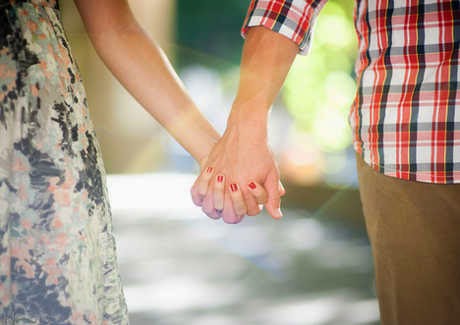 By Our Representative
With Navratri festival all set to begin in Gujarat, several civil rights groups and individual activists of Gujarat have come together to strongly protest the efforts by certain “extremist” forces to create an atmosphere of communal hatred in Gujarat in the name of fighting Love Jihad, saying, the essence of the whole exercise of these forces is to consider women as property of a particular community by considering Navaratri as the private property of a particular Hindutva group. In a strongly-worded letter to Gujarat chief minister Anandiben Patel, they have urged upon her to immediately put a brake on their “vicious propaganda.” 
Pointing out that Navratri, which starts on September 25, is not just a religious festival but exemplifies Gujarat’s cultural heritage, the letter says, “It is dangerous that the Hindutva forces are trying to project it as their private property. One should not allow this to happen. This is particularly pernicious that it is happening at a time when Narvratri garbas are sought to be turned into commercial profit-making ventures for propagating tourism.”
Among those who have signed the letter include Trupti Shah of Sahiyar Women’s Organisation (Vadodara), Nita Choksi of Sangini (Vadodara), Sofia Khan of Safar (Ahmedabad), Sushil Prajapati of Action Aid (Ahmedabad), Nita Hardikar of Anandi (Rajkot), Priti Soni of Kutch Mahila Vikas Sangathan, Latifa Giteli of Alfasal Education Trust (Godhra), Priti Jha of Peace and Equity Cell (Ahmedabad), Rohit Prajapati of Paryavaran Suraksha Samiti (Vadodara), and social activists Rajal Chattopadhyay and Prasad Chakko. 
The letter says, while the state home department has issued an order saying that it would “strictly deal with those who do not allow individuals to enter into garba premises in the name of religion”, efforts are lacking to ensure that this does not happen.
“Already, attempts are being made, via social media and through the distribution of leaflets, to not to allow individuals of a particular community to enter into garba events”, it said, adding, “Already, Hindutva forces have taken upon themselves the task of not allowing persons of that community into garba premises. If this happens, it would be illegal, and it is the responsibility of the police to ensure that things are not allowed to slip like this.”
Suggesting that all this is merely leading to the creation of even more communal hatred, the letter says, “This is merely creating an atmosphere of terror among young boys and girls. We hope that you agree that criminals have no religion, and whoever perpetrates all this is brought to books.”
Particularly taking strong exception to the term “Love Jihad”, the letter said, “The entire effort is to create a feeling of fear and anxiety among the parents about what would happen in case their daughters to go to garba, which last till late at night.” Calling this a reflection of the patriarchal mindset, the letter said, “Instead of making efforts to ensure security of girls, these forces are seeking to put restrictions on them.”
Pointing out that some political forces are seeking to take advantage of all this, the letter says, all this is “against the very spirit of the Indian constitution, which provides full rights to any adult to enter into marriage relationship with the person of another religion.” It adds, while Prime Minister Narendra Modi says that communal and caste divisions are “hurdles in the way to development, elements like Adityanath, Pravin Togadia and other leaders are behaving as if women are the private property of their faith.”Annexure-7(Memorandum Submitted by Concerned citizens of Vadodara)Date : 27-09-2014To,
The Collector,
Vadodara
The Police Commissioner
Vadodara
We, the citizens of Vadodara are shocked at the senseless communal violence that has rocked the city since the last two days.

We condemn the violence and appeal to the people of Vadodara, young and old, to please come forward and communicate with everyone you know, with all means available to you, and express solidarity with the idea of communal harmony and peaceful neighborhoods. 

We also appeal to the administration and political parties in Vadodara to do all they can do to bring peace and harmony in the city.This is the same 'Nagar' where Aftabe Mausiki Ustad Faiyaz Kahn, Scholars like Maharshi Arvind, Pt.Shivkumar Shukla and great people like Acharya Vinoba Bhave, and Dr.Babasaheb Ambedkar have contributed to  making the city vibrant.
We have world renowned M.S.University of Baroda. We have heritage building like Swami Vivekanand Memorial where Swami Vivekanand stayed for some time.
Yusuf Shaikh
Ashok Gupta, Vadodara Children Activity CentreDhiru Mistry Film maker, PUCL
Dr. Juzur Bandukwala, PUCL
Dhiru Mistry Vice President People’s Union of Civil Liberties, VadodaraDr.Lancy Lobo, Centre for Culture and Development, VadodaraJaswantsinh Chauhan,Social ActivistChinu. Srinivasan, Sahaj ShishumilapReshma, SahiyarKamal, SahiyarYusuf Shaikh, AVHRSAmar Rana, Social ActivistNisar Miyan, Amjuman Imdade Bahami BankRita Choksi, SahiyarAbdul Qyayum, Social WorkerTapan Dasgupta, Social WorkerNagin Patel, Social WorkerAshok Kahar, Social WorkerShaukat Indori , Social Worker Trupti Shah, Shahiyar.Rohit Prajapati, Social ActivistAnnexure-8From: Concern Citizens of VadodaraBy Fax and EmailDate: 29 September 2014To,Mr. E. Radhakrishan,Commissioner of Police,Police Bhavan.Vadodara.Sub: Take concrete steps to bring normalcy in the city of Vadodara and take immediate actions in the cases of assault on women by police.Sir,A team of social activists visited some of the affected areas on 27th September 2014 on the request of affected people.  A detailed report of our visit is under process  but after visiting the area we have personally discussed with you and informed you about the role of Police, (particularly plain cloth police, also known as D staff). The police should prevent violence and arrest those who undertake violence. Instead many people particularly women complaint about the verbal abuse and physical assault on them by police. The marks of injury were visible on their body. You had promised to look in to the matter and assured that this will not be repeated. We are shocked to know that brutal police attacks are continued on the night of 27th September 2014. As per the complaint by Ms. Ashiyana Abdul Latif Shaikh (aged about45 years) on the night of 27 around 2.00 a.m., police rounded up moholla in the area of Wadi Taiwada and entered the houses of people. About 8-10 plain clothed police who also covered their face with clothes having pipes and iron roads broke their door, window and entered her house. Broke fridge, lights and picked up her son Abdul Raheman (aged 19).  When women from the house asked why they are picking him up they assaulted Ms. Ashiyana on head and hands, her younger daughter Mubina on back and legs and brutally assaulted Amrin Abdul Latif Shaikh (aged about 22). They torn Ms. Amrin Abdul Latif Shaikh cloths and beat her with iron road on head, shoulder and back. Her situation was versioning and became unconscious so she was admitted in the Sayaji General Hospital in the morning of 28-9-2014. In the hospital she mentioned about assault by police as reason for her injuries and also registered her complaint in the Police Station of the General Hospital. But the doctor mentions assault by “opposing party” in her case paper and she is not sure what police has mentioned in the FIR. They are not given either copy of FIR. She was discharged at about 2.00 p.m. on the same day. While we are writing this her mental and physical condition is very bad. Other women are also assaulted but have not yet gone even to hospital due to fear of further violence.We tried to contact you on 28th September 2014 at your office and on your cell phone but could not get through. Today on 29th September 2014 we talked with you on your cell phone but could not get appointment, hence we are sending this Fax and Email.The situation of Vadodara is vitiated by communal forces and the blatant violation of human rights by police will not save the situation.  We the undersigned expect immediate steps from you. We are peace loving citizens of Vadodara and are working for peace and harmony.  We assure our cooperation.C. C.Mr. S. K. Nanda  Additional Chief Secretary- Home Department, Government of Gujarat.Justice K. G. Balkrishanan,Chairperson, National Human Rights Commission,Manav Adhikar Bhavan, Block-C, GPO Complex New Delhi-110023ક્રમ નામ સંગઠન/સંસ્થાનું નામ ફોન નં /ઈમેલ ૧. તૃપ્તિ શાહ, રેશ્મા વ્હોરા, દિપાલી ઘેલાણી, કમલ ઠાકર  સહિયર (સ્ત્રી સંગઠન)જી - ૩ શિવાંજલીફ્લેટ્સ, નવજીવન પાસે આજવા રોડ, વડોદરા sahiyar@gmail.com ૨. રીટા ચોક્સી, સુનંદા તાયડેસંગિની, વડોદરાsangini2010@gmail.com૩.સોફિયા ખાન સફર, અમદાવાદ sophikhan@gmail.com૪.સુશિલા પ્રજાપતિ એક્શન એડ, અમદાવાદsushila.prajapati@actionaid.org૫.નીતા હાર્ડિકર આનંદી, પંચમહાલ, રાજકોટ hneeta192@gmail.com૬.પ્રીતિ સોની કચ્છ મહિલા વિકાસ સંગઠન, કચ્છ kmvskutch@gmail.com૭. રાજલ ચટ્ટોપાધ્યાય વડોદરા rajal.chattopadhyay@atos.net૮લતીફા ગીતેલિ અલફઝલ એજ્યુકેશનટ્રસ્ટ, ગોધરા alfazal_godhra@yahoo.co.in૯પ્રસાદ ચાકો સોસિયલ એક્ટિવિસ્ટ,  અમદાવાદprasad.chacko@gmail.com૧૦.પ્રીતા ઝાપીસ એન્ડ ઇક્વાલિટી સેલ, અમદાવાદ peaceandequalitycell@gmail.com ૧૧. રોહિત પ્રજાપતિ પર્યાવરણ સુરક્ષા સમિતિ, વડોદરાrohit.prajapati@gmail.com NamesOrganizationContactTrupti Shah,	Reshma VohraSahiyar (Stree Sangathan), Vadodara09427937162sahiyar@gmail.comAshok Gupta, Rohit Prajapati, S. Shrinivasan People’s Union for Civil Liberties (PUCL), Vadodara098243151870265-232039909998771064Shaukat Indori, Sabiha HakimSocial Workers, Vadodara09998292127 